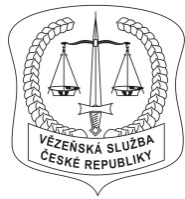 Vězeňská služba České republikyVazební věznice a ústav pro výkon zabezpečovací detence BrnoJihlavská 12, P.O.BOX 99, 625 99 Brno tel.: 543 515 111, fax: 543 214 064, IDDS: 29vd4utČ. j.: VS-220161-5/ČJ-2021-803030	                                          		V Brně dne: 13.12.2021 Stanovuji: 	      Vrchní rada          plk. PhDr. Dušan Gáč                    ředitel Vazební věznicea ústavu pro výkon zabezpečovací detence BrnoVNITŘNÍ ŘÁD PRO ODSOUZENÉVAZEBNÍ VĚZNICE A ÚSTAVU PRO VÝKON ZABEZPEČOVACÍ DETENCE BRNOTento vnitřní řád vazební věznice (dále jen „vnitřní řád“) je vydán v souladu s § 14 zákona č. 169/1999, Sb., o výkonu trestu odnětí svobody a o změně některých souvisejících zákonů, ve znění pozdějších předpisů (dále jen „ZVTOS“).Vnitřní řád byl aprobován Generálním ředitelstvím Vězeňské služby České republiky pod Č.j.: VS-196505-9/ČJ-2020-800030-VŘ dne 16.12.2021, s účinností od 01.01.2022.                   Přílohy: 2/7 ČÁST PRVNÍZPŮSOB NAPLŇOVÁNÍ NĚKTERÝCH PRÁV ODSOUZENÝCH Čl. 1
Profilace vězniceVazební věznice a ústav pro výkon zabezpečovací detence Brno (dále jen „věznice“) je věznicí pro výkon trestu odnětí svobody (dále jen „výkon trestu“) odsouzených s ostrahou se středním a vysokým stupněm zabezpečení.Ve věznici není zřízen specializovaný oddíl.Adresa věznice: Vazební věznice a ústav pro výkon zabezpečovací detence Brno, Jihlavská 12, P.O.Box 99, 625 99 Brno. Dozor nad dodržováním právních předpisů při výkonu trestu provádí krajské státní zastupitelství, v jehož obvodu se trest vykonává. Adresa krajského státního zastupitelství: Krajské státní zastupitelství, Mozartova 3, 601 52 Brno. Čl. 2
Přijímací oddílBěhem pobytu v přijímacím oddílu se odsouzenému zařazenému do věznice typu s ostrahou stanoví stupeň zabezpečení). Rozhodnutí o umístění do příslušného stupně zabezpečení se vyhotovuje písemně a doručí se rovněž odsouzenému.Odsouzený má v návaznosti na rozhodnutí právo písemně podat návrh na umístění do oddělení s nižším stupněm zabezpečení a to do 3 dnů od doručení takového rozhodnutí. Na návrh se nekladou žádné formální požadavky a nemusí být odůvodněn. Návrh odsouzený odesílá prostřednictvím příslušného vychovatele (Čl. 11 odst. 4 a 5). Podání návrhu na umístění do nižšího stupně zabezpečení proti rozhodnutí o umístění do příslušného stupně zabezpečení nemá odkladný účinek a je tudíž vykonatelné, odsouzený může být umístěn do jiné věznice s příslušným stupněm zabezpečení. Návrh odsouzeného včetně relevantních materiálů je věznicí neprodleně odeslán příslušnému soudu k dalšímu postupu.Čl. 3
PřemísťováníŽádost odsouzeného o přemístění do jiné věznice (dále jen „žádost o přemístění“) musí být podána písemně s uvedením veškerých důvodů a důležitých okolností. Pokud v žádosti o přemístění nejsou důvody k přemístění nebo jiné důležité údaje uvedeny, vrátí se žádost s vysvětlením zpět žadateli. Žádost odsouzený podává prostřednictvím vychovatele řediteli věznice, ve které vykonává trest. Požádají-li o přemístění odsouzeného jiné osoby, odsouzený se písemně vyjádří k jejich žádosti s uvedením, zda se k žádosti připojí či nikoliv. Bližší informace k podávání žádostí o přemístění poskytne vychovatel. Žádost o přemístění do jiné věznice je v případě souhlasného stanoviska ředitele kmenové věznice odesílána do žádané věznice, přičemž se vyčká na stanovisko ředitele této věznice. S rozhodnutím o vyřízení žádosti je odsouzený vždy prokazatelně seznámen. K žádosti odsouzeného o přemístění do jiné věznice, nebo jiné osoby, ke které se odsouzený připojil, podané do tří měsíců od vyřízení předchozí žádosti, se nepřihlíží.Čl. 4
Eskorty k soudnímu řízení, do zdravotnických zařízení 
a eskorty k umístění a přemístění - řád pro dočasně umístěné odsouzenéOdsouzený, který je eskortován k soudnímu řízení nebo do zdravotnických zařízení, se vybaví pro účely těchto eskort pouze věcmi osobní potřeby, kterými se rozumí zejména:přiměřené množství potravin, maximálně však v rozsahu celodenní stravní dávky, korespondence a dokumentace potřebná k soudnímu řízení, popřípadě jiným úkonům, léky v množství stanoveném ošetřujícím lékařem a zdravotnické potřeby, pokud potřebu jejich užívání potvrdí ošetřující lékař; ošetřujícím lékařem se rozumí zpravidla lékař Vězeňské služby České republiky („Vězeňská služba“).Odsouzený, který je eskortován v rámci umístění a přemístění, se vybaví věcmi osobní potřeby, a dalšími osobními věcmi, které jsou přepravovány v zapečetěných eskortních vacích. Osobní věci přepravované v eskortním vaku jsou věci: osobní potřeby, kterými se rozumí zejména: věci osobní hygieny nezbytné na jeden den, přiměřené množství potravin, maximálně v rozsahu celodenní stravní dávky, korespondence a dokumentace potřebná k soudnímu řízení, popřípadě jiným úkonům, soukromá korespondence (do pěti kusů) a fotografie (do pěti kusů),léky v množství stanoveném lékařem a zdravotnické prostředky (např. berle, hůl, límec); potřebu vybavení těmito věcmi potvrdí ošetřující lékař, při přemístění odsouzeného na přechodnou dobu do jiné věznice nebo vězeňského zdravotnického zařízení se pro účely eskorty vybavuje věcmi osobní potřeby podle odstavce 2 písm. a), případně dalším povoleným množství osobních věcí, které jsou přepravovány v zapečetěných vacích; dalšími osobními věcmi se rozumí: osobní hygienické prostředky (do dvou kusů od každého druhu), potraviny a nápoje nad rámec celodenní stravní dávky, maximálně jeden karton cigaret nebo tomu odpovídající množství jiných tabákových výrobků, včetně nezbytných kuřáckých potřeb, osobní prádlo: košile nebo tričko (do dvou kusů), trenýrky nebo slipy (do sedmi kusů), pyžamo (jeden kus), ponožky (do sedmi párů), ručník (do dvou kusů), oděv: kalhoty (jeden kus), sako, bunda, svetr, apod. - podle ročního období jeden kus, obuv (jeden pár), sportovní oděv (jeden kus), sportovní obuv (jeden pár). V případě změny kmenové věznice nejdříve čtyři dny před vlastním provedením eskorty k umístění, musí být u odsouzeného posouzen zdravotní stav. V den provedení eskorty k umístění do jiné kmenové věznice se odsouzený odvádí do výstrojního skladu. Přidělenou skříňku nechává odsouzený prázdnou a vyčištěnou bez uzamčení a visacího zámku. Pokud odsouzenému visací zámek zapůjčila věznice, je odsouzený povinen visací zámek před umístěním do jiné kmenové věznice odevzdat zpět pověřenému zaměstnanci. Dočasně umístěný odsouzený je vybaven přenosnou uzamykatelnou plastovou skříňkou a umístěn ve vyčleněné části věznice na určených celách podle typu věznice – stupně zabezpečení. Tyto cely jsou zpravidla uzamykány po celých 24 hodin. Na tohoto odsouzeného se vztahuje ustanovení o programu zacházení pouze v omezeném rozsahu podle možností věznice a nevztahuje se na něj ustanovení o vnitřní diferenciaci. Individuální pohovory se zaměstnanci věznice se provádí na základě žádosti uplatněné zpravidla při ranní kontrole cel. Vycházky podle časového rozvrhu (dále jen „ČRD“) dne se provádí v určených vycházkových prostorech, kterých se odsouzený zúčastňuje ve vězeňském oděvu. Převzetí korespondence k odeslání provádí při ranní kontrole cel zejména vychovatel nebo dozorce. Korespondenci, která obsahuje podání opravného prostředku ve smyslu právních předpisů, předá odsouzený v době nepřítomnosti vychovatele službu konajícímu dozorci. Nákupy odsouzeného se realizují podle ČRD. Čl. 5
Propuštění z výkonu trestu, podmíněné propuštění a opuštění věznice z naléhavých rodinných důvodůV den propuštění je odsouzený předveden se všemi svými věcmi a věcmi danými do užívání do výstrojního skladu, kde se mu vydají jeho osobní věci uložené v úschově.Nejdříve šest týdnů před plánovaným nebo předpokládaným propuštěním z výkonu trestu musí odsouzený projít výstupní prohlídkou.Žádost o podmíněné propuštění odsouzený zasílá pouze prostřednictvím věznice. Věznice při nakládání s žádostí o podmíněné propuštění postupuje v souladu s ustanovením § 73 zákona 
o výkonu trestu odnětí svobody.Žádost o opuštění věznice z naléhavých rodinných důvodů podává odsouzený řediteli věznice písemně. Žádost odsouzeného je posuzována individuálně, a to zejména v případech, 
kdy nastanou neočekávané sociální situace či existují reálné důvody hodné zvláštního zřetele. 
Při individuálním posuzování žádosti je rovněž přihlíženo k bezpečnostním rizikům, ochraně zdraví, morálky, práv a svobod třetích osob. O žádosti rozhoduje ředitel věznice.Čl. 6
Vystrojování a výměna prádla a oděvuVýměna vězeňského oděvu a výměna výstrojního ložního prádla se provádí v termínech uvedených v ČRD.Odsouzený nosí výstrojní oděv a součástky podle pokynů zaměstnanců Vězeňské služby a řádně se o ně stará. Jakákoliv úprava výstrojního oděvu a součástky je nepřípustná s výjimkou provádění drobných oprav, například přišití knoflíku. Převzetí poskytnutého oděvu a výstrojních součástek se eviduje. V případě jejich ztráty nebo poškození je odsouzenému chybějící oděv nebo součástka opětovně vydána nebo vyměněna a způsobená škoda předepsána k úhradě. Odsouzenému se ztracená nebo poškozená výstrojní součástka či oděv vydá až na základě sepsání protokolu o způsobené škodě a ztrátě.Čl. 7
Ubytování, vybavení ložnice a cely a vzory lůžkaOdsouzený má lůžko a osobní uzamykatelnou skříňku označené jmenovkou obsahující jméno a příjmení odsouzeného (bez uvedení identifikačního kódu). Osobní skříňku, případně lůžko lze označit i jiným vhodným způsobem v souladu s dodržením principu ochrany osobních údajů. Zámek k osobní uzamykatelné skříňce si odsouzený může zakoupit ve vězeňské prodejně nebo si jej může nechat zaslat v nárokovém balíčku s potravinami a věcmi osobní potřeby), případně si jej může nechat přinést v rámci návštěvy. Pokud odsouzený nemá vlastní zámek, je mu zapůjčen věznicí.Odsouzený si může ponechat povolené věci osobní potřeby pouze v takovém množství, které lze uložit do poskytnuté skříňky.O další úpravě ubytovacích prostor a prostor pro zacházení rozhoduje vychovatel nebo speciální pedagog z pověření ředitele věznice.V době od budíčku do večerky má odsouzený ustlané lůžko podle stanoveného vzoru. Odsouzenému je povoleno ležet na ustlaném lůžku pouze v době osobního volna vymezeném v ČRD. Mimo tuto dobu může odsouzený ležet na lůžku pouze na základě vystaveného potvrzení lékařem o úlevě. Po vyhlášení večerky odsouzený dodržuje noční klid, poslech vlastních radiopřijímačů a další povolené elektroniky omezí tak, aby nebyli rušeni ostatní odsouzení.Odsouzený si může uzamykat ložnici, v níž je ubytován, pouze po dobu jeho nepřítomnosti v ložnici. Náhradní klíče jsou uloženy zpravidla u vychovatele.Pro všechny odsouzené platí zákaz nedovolené výzdoby ložnic a poškozování majetku. Zákaz jakýchkoli zásahů do zařízení cel (ložnic) a společných prostor k užívání (např. demontáže příslušenství v koupelnách, WC apod.).VZOR USTALENÉHO LŮŽKA                                                                                                                     VZOR SKŘÍŇKY A ULOŽENÝCH VĚCÍ V OSOBNÍ SKŘÍŇCE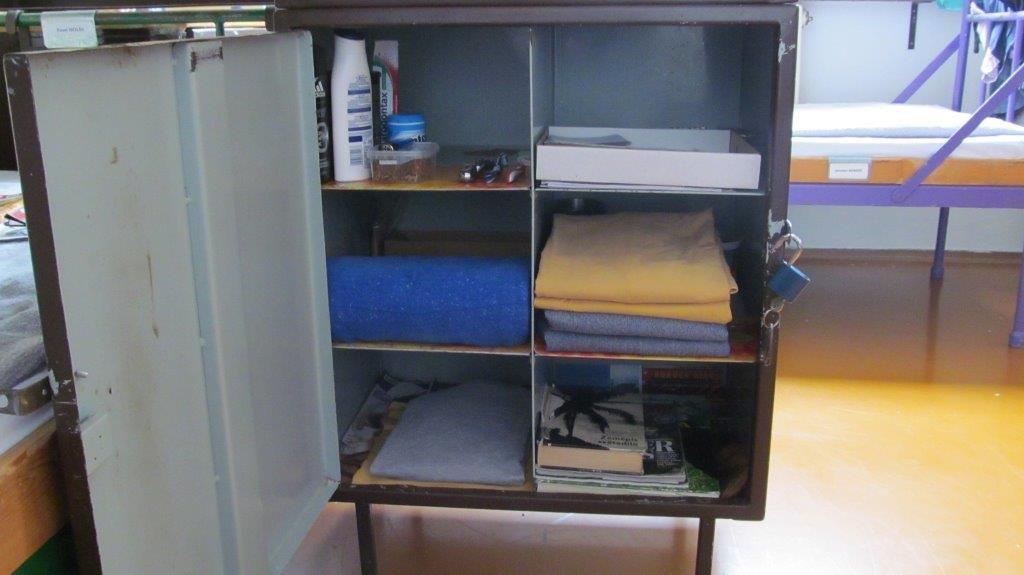 Čl. 8
StravováníOdsouzenému je v souladu s  ČRD vydávána strava do stanoveného jídelního nádobí podle platné stravní normy v rámci stanoveného peněžního limitu na osobu a den. Jídelníček je k nahlédnutí ve společných prostorech, ve vycházkových dvorech a u výdejce stravy. Doba výdeje stravy odsouzeným uvedená v ČRD může být ve výjimečných případech upravena dle konkrétní potřeby (např. z důvodu eskorty, zdravotního vyšetření a v jiných zřetele hodných případech).Strava je odsouzeným osobně odebírána v jídelně, případně je mu vydávána na celu. Výjimky z takto stanoveného odběru stravy může povolit ze zdravotních důvodů ošetřující lékař. Odnášení stravy nebo jejich zbytků, vynášení a používání nádobí a podnosů mimo určené prostory není povoleno. Výjimku tvoří pouze přídavky pro pracující, přídavky nápojů, celodenní stravní dávka pro eskortované odsouzené, studená strava popř. pečivo.Připomínky k množství a kvalitě stravy může odsouzený uplatňovat u nutričního terapeuta prostřednictvím žádosti podané k vychovateli příslušného oddílu nebo prostřednictvím dozorce bezprostředně při převzetí stravy. Další podněty a připomínky ke stravování může odsouzený podávat písemně prostřednictvím příslušného vychovatele, na jednání stravovací komise, které se může vybraný odsouzený účastnit nebo při setkáních zástupců odsouzených s funkcionáři věznice.Odsouzený si může ve vyhrazených prostorech s využitím povolených elektrospotřebičů ohřívat vodu k přípravě nápojů nebo instantních potravin, které nepotřebují další tepelnou úpravu. Dočasně umístěným odsouzených je podávána teplá voda dvakrát denně u příležitosti výdeje stravy.Pokud tomu nebrání kapacitní možnosti vývařovny věznice, je možno odsouzenému povolit za své finanční prostředky, se kterými může  volně disponovat, odebírání stravy z vývařovny pro zaměstnance. Žádost o zajištění stravy pro zaměstnance podává odsouzený prostřednictvím vychovatele.Odsouzenému je poskytována léčebná výživa na základě rozhodnutí ošetřujícího lékaře. Strava jiného typu (vegetariánská, muslimská) je odsouzenému poskytována na základě schválené žádosti, kterou podává prostřednictvím vychovatele.Čl. 9
Zdravotní péče, ordinace odborných lékařůÚlevu spočívající v užívání zdravotnického prostředku navrhuje lékař Vězeňské služby České republiky (dále jen „lékař“), přičemž jich lze používat po schválení ředitele věznice nebo jím pověřeného zaměstnance – vedoucího oddělení výkonu vazby a výkonu trestu odnětí svobody, případně jeho zástupce. Zdravotnické prostředky, které nevyžadují přiznání úlevy lze užívat standardním způsobem. Užívání zdravotnických prostředků se řídí pokyny lékaře a za podmínek stanovených jejich návodem.Ordinační hodiny praktického lékaře pro odsouzeného a doba výdeje léků jsou stanoveny v ČRD. K lékaři se odsouzený hlásí v pracovních dnech formou zápisu do stanovené knihy, která je k dispozici v každém oddíle nebo oddělení, popř. formou osobního nahlášení vychovateli.Odsouzený je povinen podrobit se ve stanovených případech též pracovnělékařské prohlídce v rozsahu určeném lékařem za dodržení povinností stanovených právním předpisem).Pracující odsouzený a odsouzený zařazený do některého z programů zacházení navštěvuje ordinaci lékaře zpravidla mimo svou pracovní dobu a realizaci programů zacházení. Výjimka platí pro akutní a bolestivé případy, včetně objednané návštěvy u odborného lékaře.Odsouzený užívá pouze léky předepsané lékařem a ve stanoveném množství, není mu dovoleno opatřovat sobě nebo jinému jakékoliv léky, které nebyly lékařem předepsány.Písemné povolení k držení léků má odsouzený stále u sebe. Povolení obsahuje název léku, dávkování, datum vystavení, razítko a podpis lékaře.Léčivé přípravky, které je nutno uchovávat v chladu, jsou uloženy na zdravotním středisku v místnosti k tomu určené. Pacientům jsou vydávány dle potřeby zdravotnickým personálem v místě jejich ubytování, popřípadě v ordinaci lékaře, pokud se pacient sám o ně přihlásí. Aplikace inzulínu probíhá pod dohledem zdravotního personálu v místě ubytování odsouzených. Inzulín je uchováván na zdravotním středisku v místnosti k tomu určené.Čl. 10
Osobní hygienaRozvrh koupání, čas k provádění osobní hygieny a provozní doba holiče pro jednotlivé oddíly jsou uvedeny v příloze č. 2. O zajištění střihání žádá odsouzený prostřednictvím vychovatele. Je-li odsouzený hospitalizován ve zdravotnickém zařízení Vězeňské služby nebo umístěn ve zvláštní ubytovací kapacitě věznice je koupání realizováno, a to za podmínek dodržení léčebného režimu určeného ošetřujícím lékařemČl. 11
VycházkyStanovené časy vycházek jsou uvedeny v ČRD.Pravidla ústrojové kázně stanovuje pro odsouzené vedoucí oddělení výkonu vazby a trestu (dále jen „VOVVaT“) nebo jím pověřený zaměstnanec věznice provádějící dozor u vycházky nebo probíhající sportovní akce.Ke sportování v rámci vycházek používá odsouzený výhradně vlastní sportovní oděv. Vlastní sportovní oděv mohou mít odsouzení bez kombinace s ústavním oděvem. Ustanovení 
o používání sportovního oděvu se nevztahuje na dočasně umístěné odsouzené.Na vycházku si odsouzený může vzít tabákové výrobky a kuřácké potřeby, telefonnní kartu a případně písemnosti nutné k vyřízení tel. hovoru.Sportovním oděvem určeným k realizaci vycházek se rozumí:kraťasy nebo ¾ kraťasy,triko bez kapuce krátký nebo dlouhý rukáv,tepláky, funkční kalhoty, legíny,tepláková nebo sportovní souprava bez kapuce,bunda bez kapuce,tenisky,čepice.Čl. 12
KorespondenceŘeditelem věznice je pověřen kontrolou obsahu korespondence dle § 24 odst. 2 Vyhlášky Ministerstva spravedlnosti č. 345/1999 Sb., kterou se vydává řád výkonu trestu odnětí svobody, 
ve znění pozdějších předpisů (dále jen „ŘVTOS“) vychovatel, případně speciální pedagog.Nepovolený obsah korespondence se odsouzenému nepředá a odešle se zpět odesílateli na náklady odsouzeného nebo se uloží do úschovy, pokud to podmínky věznice nebo charakter věcí umožní. Nemá-li odsouzený dostatek finančních prostředků k odeslání, bude vynaložená částka vedena jako pohledávka věznice. V případě, že korespondence bude obsahovat nepovolené věci zcela nepatrné hodnoty, lze ji s prokazatelným souhlasem odsouzeného za jeho přítomnosti zničit.Jestliže je odsouzenému v korespondenci do věznice zaslána finanční hotovost, tato se odsouzenému nevydá. O této skutečnosti je odsouzený informován a finanční hotovost je předána 
k zaúčtování na příslušný účet vedený věznicí. Pokud o to odsouzený požádá, může být zadržená finanční hotovost na jeho náklady zaslána zpět odesílateli. Odesílání a přijímání korespondence se provádí zásadně prostřednictvím příslušného vychovatele. Odesílání a přijímání korespondence nebo zpráv a sdělení jinou cestou nebo jiným způsobem není povoleno. Označené uzamykatelné schránky na korespondenci vybírá vychovatel, označené uzamykatelné schránky na stížnosti zaměstnanec oddělení správního věznice nebo jiný pověřený zaměstnanec věznice. Je-li odsouzený přemístěn do jiné věznice, korespondence se za ním do této věznice neprodleně dosílá. Pokud však byl odsouzený přemístěn na dobu přechodnou a je předpoklad, že se do jednoho týdne vrátí, korespondence se ponechá v úschově v kanceláři vychovatele, odsouzenému se tato předá po jeho návratu. U odesílané doporučené korespondence odsouzený uvede na přední stranu obálky 
do levého horního rohu adresu odesílatele (jméno a příjmení odsouzeného s adresou věznice). Bez tohoto údaje nebude korespondence jako doporučená poštou přijata. S touto korespondencí odsouzený předkládá řádně vyplněný podací lístek. Podací lístek je odsouzenému vrácen následující pracovní den po jeho potvrzení na poštovním úřadu. U odesílané korespondence je odsouzený povinen na přední stranu levého horního rohu obálky uvádět čitelně (hůlkovým písmem) své jméno a příjmení z důvodu možného vrácení při nepřevzetí poštovním úřadem či adresátem. Seznam státních orgánů České republiky a mezinárodních orgánů a organizací ve smyslu ustanovení § 17 odst. 3 zákona č. 169/1999 Sb., o výkonu trestu odnětí svobody a  o změně některých souvisejících předpisů, ve znění pozdějších předpisů (dále jen „zákon o výkonu trestu odnětí svobody“)  je k dispozici u sociálního pracovníka, nebo vychovatele.Korespondenci odsouzeného s obhájci, advokátem, který odsouzeného zastupuje v jiné věci, státními orgány České republiky nebo diplomatickou misí anebo konzulárním úřadem cizího státu a mezinárodními orgány a organizacemi ve smyslu ustanovení § 34 řádu výkonu trestu, odsouzený odevzdává nebo vhazuje do určených schránek v zalepené obálce. Soukromá korespondence se odevzdává v nezalepené obálce. Kontrola korespondence spočívá v seznámení 
se s obsahem písemnosti a probíhá v souladu se zákonem o výkonu trestu a v souladu s řádem výkonu trestu. Konkrétní adresa či kontakt na státní orgány České republiky a mezinárodní organizace je 
k dispozici, na vyžádání, u vychovatele nebo jiného pracovníka odborného zacházení 
ve vězeňství.Čl. 13
Užívání telefonuTelefonování odsouzených je ve věznici zajištěno prostřednictvím neveřejných telefonních přístrojů externího poskytovatele. Telefonní přístroje jsou pro odsouzené volně přístupné na chodbě každého výchovného kolektivu. Podmínky využívání neveřejných telefonních přístrojů a ceník služeb je vyvěšen na nástěnce či na vyžádání k nahlédnutí u vychovatele.Odsouzeným je umožněno telefonovat zpravidla denně od 6 do 22 hodin (vyjma doby stanovené k výdeji stravy, početní prověrce stavů, aktivit programu zacházení apod.). Pro dočasně umístěné odsouzené je omezena na pracovní dobu vychovatele příslušného oddílu. Délka telefonních hovorů s osobami blízkými je zpravidla 20 minut denně. Telefonní hovory s obhájcem a zplnomocněným advokátem nejsou časově omezeny.Odsouzenému je zřízen telefonní účet a vydáná karta s přístupovými údaji k tomuto účtu, a to na základě jeho písemné žádosti, na které následně stvrdí svým podpisem její převzetí. Žádost odsouzený podává ke schválení vedoucímu oddělení výkonu vazby a výkonu trestu odnětí svobody, případně jeho zástupci, na stanoveném formuláři (k dispozici u vychovatele) prostřednictvím vychovatele. Originál žádosti se ponechá odsouzenému. Přístupové údaje (číslo telefonního účtu a PIN kód) slouží pro přihlášení k telefonnímu automatu. Přístupové údaje si odsouzený uschová a nesdělujte je jiné osobě. Přidělený PIN si může odsouzený prostřednictvím telefonního automatu změnit. V žádosti o povolení telefonních kontaktů odsouzený uvede potřebné kontakty na osoby blízké. V případě povolení použití telefonu s jinou než osobou blízkou, obhájcem nebo zplnomocněným advokátem se postupuje v souladu s právními předpisy. Žádost odsouzený podává ke schválení vedoucímu oddělení výkonu vazby a výkonu trestu odnětí svobody, případně jeho zástupci, 
na stanoveném formuláři (k dispozici u vychovatele) prostřednictvím vychovatele. Originál žádosti se zakládá do osobní karty odsouzeného. Odsouzený může následně požádat o změnu již schválených telefonních kontaktů. Před uskutečněním telefonního hovoru musí mít odsouzený na telefonním účtu k dispozici finanční kredit. Maximální výše kreditu nesmí přesáhnout hodnotu 3.000,- Kč. Možnosti dobití telefonního účtu jsou následující:převod finanční částky od osob mimo věznici na číslo bankovního účtu poskytovatele telefonní služby, dobití telefonního účtu od osob mimo věznici přes webovou aplikaci „mytel.io“, dobití telefonního účtu vězněnou osobou přímo ve věznici v den realizace nákupu ve vězeňské prodejně, kdy si vězněná osoba v rámci nákupu požádá o dobití telefonního účtu předem, a to na základě písemné žádosti s uvedením částky určené k dobití. Refundaci finančního zůstatku na účtu telefonní karty řeší propuštěná vězněná osoba samostatně s poskytovatelem služeb.Čl. 14
NávštěvyV písemné žádosti o návštěvu uvede odsouzený datum plánované návštěvy, jména, příjmení a adresy osob včetně nezletilých dětí. Žádost spolu s korespondencí nebo nadepsanou obálkou předá odsouzený v dostatečném předstihu zpravidla vychovateli. V individuálních případech může být odsouzenému z výchovných nebo závažných důvodů, s přihlédnutím ke kapacitním možnostem návštěvní místnosti, povolen jiný termín konání návštěvy, než který byl předem stanoven ředitelem věznice nebo než jsou stanoveny standardní návštěvní dny věznice.Návštěvníci se s odsouzeným mohou přivítat a rozloučit běžným společenským způsobem. Intimní kontakt není v průběhu standardních návštěv povolen. Návštěva probíhá v souladu se zásadami slušného chování. Pohyb dětí bez dohledu a doprovodu dospělých návštěvníků v návštěvní místnosti a dalších prostorech není povolen.V průběhu standardní návštěvy je povolen osobní kontakt mezi odsouzeným a nezletilým dítětem (pochování apod.). V případě, že vznikne důvodné podezření, že je dítě využíváno jako prostředek k pronášení nepovolených věcí, je zaměstnanec věznice oprávněn kontakt přerušit. Osobní kontakt mezi odsouzeným a nezletilým dítětem není povolen v případě realizace návštěvy za dělící přepážkou.V odůvodněných případech může být na základě žádosti odsouzeného ředitelem věznice nebo jím pověřeným zaměstnancem rozhodnuto o rozdělení návštěvy odsouzeného na více oddělených časových úseků rozvržených do kalendářního měsíce.Odsouzený, který má povolenu návštěvu (platnou povolenku k návštěvě) a v době určené k vykonání návštěvy je přemístěn na přechodnou dobu (trvající déle než 14 dní) do jiné věznice, má nárok na uskutečnění návštěvy v rozsahu práva uvedeného v zákoně o výkonu trestu odnětí svobody, a to ve spolupráci s věznicí, kde je umístěn na dobu nikoli přechodnou (kmenová věznice).Čl. 15
Uspokojování kulturních potřeb	Sledování televizních pořadů se umožní odsouzenému v době jeho osobního volna podle ČRD s omezením stanoveným pro jednotlivé oddíly nebo oddělení podle jeho typu a v souladu 
s pravidly vnitřní diferenciace. Sledování televizních pořadů nad rámec doby stanovené v motivačních faktorech pro jednotlivé prostupné skupiny vnitřní diferenciace (dále jen „PSVD“) povoluje 
v odůvodněných případech pověřený zaměstnanec (vychovatel, speciální pedagog, VOVVaT). Zapůjčení her dle jejich aktuální nabídky je možné prostřednictvím vychovatele.Čl. 16
Duchovní služby a jejich zajišťováníZ církví a náboženských společností, které získaly oprávnění k výkonu zvláštních práv (duchovní služby ve věznicích) dle zákona č. 3/2002 Sb., o svobodě náboženského vyznání a postavení církví a náboženských společností a o změně některých zákonů (zákon o církvích a náboženských společnostech), ve znění pozdějších předpisů, působí ve věznici tyto církve: 	Apoštolská církevCírkev adventistů sedmého dnePravoslavná církev v českých zemíchŘímskokatolická církevNáboženská společnost Svědkové JehovoviMimo výše uvedené církve mohou na základě Dohody o duchovní službě ve věznici působit i jiné církve a náboženské společnosti.Společné náboženské obřady se konají zpravidla v pátek v mimopracovní době, pokud duchovní nestanoví náhradní termín.Odsouzený, který má zájem o rozhovor s kaplanem či poskytnutí duchovní služby, žádá o setkání prostřednictvím vychovatele. Bližší informace o duchovních službách ve věznici poskytne odsouzenému kaplan.O duchovní službu může požádat každý bez ohledu na náboženské vyznání či církevní příslušnost, i nevěřící.Čl. 17
Nákup potravin a věcí osobní potřeby, 
minimální sortiment zboží vězeňské prodejnyNákup potravin a věcí osobní potřeby, případně věcí pro zájmovou a vzdělávací činnost se uskutečňuje v prodejně věznice (dočasně umístění odsouzení nakupují formou objednávky na příslušném oddíle) formou bezhotovostní platby, přičemž limitní finanční částka k nákupu je zpravidla odvislá od zařazení do PSVD a od výše finančních prostředků, se kterými může odsouzený volně disponovat.Podle ZVTOS (ustanovení § 23 odst. 2) je stanoven zaručený sortiment zboží vězeňské prodejny takto: potraviny, pochutiny, nápoje: pečivo (např. chléb, rohlíky, záviny, bábovky, vánočky), trvanlivé pečivo (např. slané tyčinky, piškoty, oplatky), cukrovinky (např. řezy, žvýkačky, čokolády, bonbóny, balené zmrzlinářské výrobky), trvanlivé salámy a uzeniny, pomazánky, paštiky a konzervy (např. kompoty), pochutiny (např. hořčice, kečup, sůl, koření – kromě pepře a chilli, cukr, nízkokalorické sladidlo, med), ovesné vločky, těstoviny, rýže, mléčné výrobky (např. mléko, jogurt, sýry, máslo, kondenzované mléko), instantní potraviny (např. polévky, mléko, smetana, kakao, nápoje, kávovinové směsi), nápoje (např. balená voda, sirup, džus, nektar, limonády), čaj (např. ovocný, bylinný, černý, porcovaný, sypaný, instantní), káva (např. rozpustná, mletá), sezónní zelenina a ovoce (např. rajčata, papriky, okurky, ředkvičky, kedlubny, mrkev, jablka, pomeranče, citróny, banány, hroznové víno). drogistické a průmyslové zboží: toaletní potřeby (např. hřeben, kartáček na zuby, zubní pasta, mýdlo, šampon, kondicionér, prostředky na holení, prostředky k ošetření pleti po holení, pleťové krémy a mléka, opalovací a ochranné krémy, etue a pouzdro na mýdlo, pouzdro na kartáček na zuby, zrcátko, prací prostředky), visací zámek, hygienické potřeby (např. toaletní papír, ubrousky, kapesníky, hygienické vložky, hygienické tampóny, vata, prezervativy), tabákové výrobky a kuřácké potřeby (např. cigarety, tabák, doutníky, cigaretové dutinky, cigaretové papírky, pomůcky k balení cigaret, tabatěrka, zápalky, zapalovače, kamínky do zapalovače), prostředky k vedení korespondence a telefonování (např. dopisní papír, obálky, pohlednice, poštovní známky, sešity a poznámkové bloky, pryž, ořezávátko, psací potřeby včetně pastelek, fixů), jídelní potřeby (např. polévková lžíce, čajová lžička, příbor, hrnek), spodní prádlo (např. ponožky, slipy, trenýrky, kalhotky, podprsenky, punčochové kalhoty), společenské hry, tiskoviny (např. noviny, časopisy). Na základě předchozí objednávky je možno zakoupit i další zboží, které se od výše uvedené nabídky zásadním způsobem neodchyluje (např. další ovoce nebo zeleninu, květiny, bonboniéry, různá dárková balení potravin, cukrovinek, kosmetiky nebo hraček, jazykové učebnice nebo CD nosiče, malířské potřeby). Potraviny, u kterých nelze dodržet podmínky pro jejich skladování stanovené výrobcem, nelze nakupovat ve vězeňské prodejně v množství větším, než které odpovídá možnosti konzumace v den zakoupení. Pokud klimatické podmínky vyžadují prakticky okamžitou konzumaci potravin podléhajících rychlé zkáze nebo epidemiologicky rizikových potravin, lze jejich nákup přechodně zakázat nebo prodej vyloučit. Na základě předchozího povolení je možno zakoupit spotřební elektroniku včetně náhradních zdrojů. Odsouzený může provádět nákup v době stanovené ČRD. Nákup je realizován zpravidla za dohledu pověřeného zaměstnance.Je-li odsouzený hospitalizován ve zdravotnickém zařízení Vězeňské služby nebo umístěn ve zvláštní ubytovací kapacitě věznice jsou nákupy potravin a věcí osobní potřeby realizovány. Odsouzenému není povoleno užívat potraviny a věcí osobní potřeby, které v souladu s léčebným režimem nepovolí ošetřující lékař.Čl. 18
Přijetí balíčkuBalíček se z pošty nepřevezme v případě, že odsouzený byl propuštěn, vyhoštěn, vydán nebo předán do ciziny anebo zemřel, u balíčku zaslaného z ciziny, pokud nesplňuje příslušné celní předpisy, odsouzený nesplní požadavky celního úřadu při celním řízení, nezaplatí clo vyměřené celním úřadem, odmítne doplatit částku vyměřenou poštovním úřadem za doručení nebo nemá příslušnou finanční částku na zaplacení, balíček je poškozený nebo je zřejmé, že během přepravy došlo k úbytku na váze a odsouzený nesouhlasí s jeho převzetím. V případě doručení balíčku odsouzenému hospitalizovanému ve zdravotnickém zařízení Vězeňské služby nebo umístěnému ve zvláštní ubytovací kapacitě věznice, je balíček nebo jeho část odsouzenému vydána, pokud to není dle vyjádření ošetřujícího lékaře v rozporu s léčebným plánem. Odsouzenému, který vykonává kázeňský trest umístění do samovazby nebo celodenní umístění do uzavřeného oddělení, se balíček vydá po skončení tohoto kázeňského trestu.Odsouzenému přemístěnému na dobu přechodnou do jiné věznice, se balíček vydá zpravidla po jeho návratu. Balíčky s potravinami a věcmi osobní potřeby se povolují do hmotnosti 5 kg a mohou obsahovat potraviny nepodléhající rychlé zkáze, zakoupené v obchodní síti, které není nutno tepelně upravovat, s výjimkou potravin obsahujících semena máku setého, z masných výrobků pouze trvanlivé salámy dále tabákové výrobky, dopisní papíry, obálky, základní psací potřeby s výjimkou lihových, poštovní známky, fotografie, knihy, noviny, spodní prádlo, povolené hygienické potřeby, elektrický holicí strojek, náramkové nebo kapesní hodinky, radiopřijímač, hrneček na nápoje, snubní prsten, ruční mlýnek na kávu. V případě, že obsah balíčku s potravinami a věcmi osobní potřeby přesahuje povolenou hmotnost, předají se odsouzenému věci pouze do hmotnosti 5 kg. Nepředaná část balíčku se vrátí na náklady odsouzeného odesílateli jako nová zásilka nebo se vrátí při návštěvě. Nemá-li odsouzený dostatek finančních prostředků k úhradě nákladů na vrácení balíčku nebo nepředaných věcí, bude vynaložená částka předepsána odsouzenému k úhradě jako náklady spojené s výkonem trestu.V případě, že balíček s potravinami a věcmi osobní potřeby obsahuje nepovolené věci, které odsouzený nemůže mít u sebe, z důvodu toho, že odporují účelu výkonu trestu, zejména pak věci, kterými by mohl odsouzený ohrozit zdraví a život sobě nebo jiných osob, tyto se odsouzenému nepředají a odešlou se na náklady odsouzeného zpět odesílateli. Pokud odsouzený nesouhlasí s odesláním věcí zpět odesílateli, protože nemá finanční prostředky a jedná se o potraviny s krátkodobou trvanlivostí nebo prošlou lhůtou spotřeby, jsou tyto zlikvidovány. Taktéž mohou být zničeny i nevydané věci zcela nepatrné hodnoty. Jestliže se jedná o věci, které zničit nelze, jsou tyto neprodleně odeslány zpět odesílateli, přičemž vynaložená částka je předepsána odsouzenému k úhradě jako náklady spojené s výkonem trestu. V balíčku dále nelze zasílat balené potraviny, u kterých nelze při přepravě a uložení dodržet stanovené skladovací podmínky a jejichž datum použitelnosti nebo minimální trvanlivosti je kratší než obvyklá doba potřebná k předání balíčku. Datum použitelnosti a minimální trvanlivosti popř. též podmínky skladování stanoví výrobce a jsou uvedeny na obalu. V případě, že odsouzenému byla doručena zásilka obsahující věci, které sice může mít u sebe, na které však nebylo vystaveno povolení, odsouzený je odešle zpět odesílateli na své náklady, pokud k jejich předání nedojde při návštěvě. Pokud odsouzený nesouhlasí s odesláním a chce si zaslané věci ponechat a nemá vyčerpán limit přijatých balíčků, lze s jeho souhlasem zásilku zaevidovat jako balíček s potravinami a věcmi osobní potřeby. Pokud odsouzený nesouhlasí s odesláním věcí zpět odesílateli, protože nemá finanční prostředky a má již vyčerpán limit přijatých balíčků, vynaložená částka za odeslání je předepsána odsouzenému k úhradě jako náklady spojené s výkonem trestu. Balíčkem v rámci vnitrostátního poštovního styku nebo předávaným při návštěvě lze zasílat tabákové výrobky označené českou tabákovou nálepkou. Tabákové výrobky označené jinou než českou tabákovou nálepkou nebo tabákové výrobky nálepkou neoznačené se v případě podezření, že byl spáchán přestupek nebo jiný správní delikt odsouzenému nepředají, přičemž budou převzaty do úschovy a neprodleně se informuje místně příslušný celní úřad, který postupuje způsobem stanoveným právním předpisem (zákon č. 353/2003 Sb., o spotřebních daních, ve znění pozdějších předpisů). Léčiva a potraviny určené pro sportovce a pro osoby při zvýšeném tělesném výkonu se odsouzeným nevydají.Balíček je odsouzenému vydáván vychovatelem zpravidla v jeho kanceláři. Čl. 19
Potraviny podléhající rychlé zkáze - epidemiologicky rizikové potravinyEpidemiologicky rizikovými potravinami jsou podle vyhlášky č. 296/1997 Sb., kterou se stanoví pravidla pro výběr epidemiologicky rizikových skupin potravin, potraviny určené k přímé spotřebě (tzn. potraviny, které se konzumují v nezměněném stavu, potraviny tepelně opracované, které se konzumují v teplém nebo studeném stavu a sušené potraviny, které musí být před spotřebou smíchány s teplou nebo studenou tekutinou), které neprocházejí při výrobě technologickým postupem, který ničí nebo zaručuje zničení nebo odstraňuje patogenní agens (původce onemocnění z potravin - bakterie, viry, plísně, paraziti a toxiny bakterií a plísní). V balíčku nelze zasílat potraviny, které podléhají rychlé zkáze nebo mají povahu výše uvedených epidemiologicky rizikových potravin, přičemž jde zejména o: maso (vyjma masa sušeného) a výrobky z masa, včetně masa drůbežího a rybího, veškeré vnitřnosti, zabijačkové výrobky, šunky a měkké salámy, játrové sýry, játrovky nebo čajovky, huspeniny, vejce, majonézy a výrobky s majonézou, mléko, včetně mléka koz a ovcí, mléčné výrobky, které neprošly tepelnou úpravou - šlehačky, smetany, máslo, tvarohy, pribináčky apod., lahůdkářské výrobky - saláty, včetně zeleninových, chlebíčky, pomazánky, aspiky, obložené housky, bagety apod., měkké cukrářské výrobky, veškeré dorty, rolády, záviny a buchty, zmrzlinářské výrobky, ovoce a zelenina s narušenou strukturou, včetně porcovaných, které nemají obvyklý vzhled a vlastnosti, zahradní a lesní ovoce - jahody, maliny, borůvky, ostružiny apod., výrobky z luštěnin, včetně sójových (sójové nápoje, zakysané výrobky, Tofu, Tempeh apod.), naklíčená semena, naklíčené obiloviny nebo olejniny, zmrazené ovoce a zelenina a výrobky z nich, které neprošly tepelnou úpravou, potraviny, které se musí tepelně upravovat nebo ohřívat, chlazená nebo mražená jídla, polokonzervy.Čl. 20
Podíl odsouzených na organizaci života ve vězniciOdsouzený se může podílet na řešení otázek souvisejících s jeho životem ve věznici též prostřednictvím účasti na společných setkáních odsouzených se zaměstnanci věznice nebo prostřednictvím zástupců z řad odsouzených. V rámci realizace programu zacházení nebo zajištění denního chodu oddílu nebo oddělení může být odsouzený pověřován činnostmi souvisejícími s organizací života ve věznici, ze kterých však nevyplývají žádné nařizovací pravomoci vůči ostatním odsouzeným.Čl. 21
Kázeň a pořádekSkříňku a lůžko udržuje odsouzený v náležité čistotě při dodržování základních hygienických pravidel. Klepání dek se provádí v době stanovené v ČRD jedenkrát za měsíc, klepání látkových matrací se provádí minimálně dvakrát ročně, pokud není provedeno jejich čištění častěji. Běžné čistící a desinfekční prostředky (žíraviny) se vydávají k udržování čistoty a pořádku v oddílu nebo oddělení. Desinfekční prostředky (žíraviny) může používat na základě provedeného poučení, podle návodu na používání a vždy za použití předepsaných osobních ochranných pracovních prostředků.Odsouzený dodržuje zásady bezpečnosti a ochrany zdraví při práci a všechna protipožární opatření tak, aby nemohlo dojít ke vzniku úrazu nebo požáru. Úklidovými pracemi, udržováním pořádku apod., zabraňuje možnosti vzniku nebezpečných kluzkých míst na chodbách, ložnicích nebo v jiných prostorech věznice (koupelny, jídelny, pracoviště apod.). Tříděním komunálního odpadu předchází vzniku ekologických škod. Odsouzenému je zakázáno jakýmkoli způsobem zasahovat do elektroinstalace, anténních rozvodů, televizních přijímačů, rozvodů vody a tepla a vyrábět, používat a přechovávat vlastní antény k radiopřijímačům a televizím, případné závady a poruchy hlásí neprodleně zaměstnanci věznice. Kontrolní pečetě Vězeňské služby, kterými je označena povolená elektronika, odsouzený nesnímá, neporušuje nebo nepoškozuje, jakékoliv poškození pečeti neprodleně nahlásí vychovateli. Každý úraz odsouzený nahlásí neprodleně zaměstnanci věznice, na pracovištích vedoucímu pracoviště. Nepoužívá zdraví škodlivých látek a hořlavin k úklidu, poškozené nebo vadné elektrospotřebiče, včetně přívodních šňůr, poruchy ihned nahlásí k opravě. Elektrická zařízení, zejména tepelná, nenechává bez dozoru, vařiče musí mít nehořlavou tepelně izolační podložku a nelze je přemísťovat bez povolení zaměstnance věznice. Chrání elektrické spotřebiče před mokrem, stykem s vodou a ukládáním do vlhka. Ve vlhkém prostředí smějí být používány elektrospotřebiče s bezpečným napětím, tj. nejvýše do 24 voltů. Při používání elektrických zařízení se vždy řídí návodem k obsluze příslušného elektrického zařízení.V prostorech, kde není povoleno kouření, nesmí odsouzený používat otevřený oheň. V prostorech, kde je povoleno kouřit, může používat pouze popelníky z nehořlavých materiálů, tyto nesmí vysypávat do hořlavých nádob, dbá na to, aby se do odpadu nedostaly doutnající nebo žhavé materiály (nedopalky cigaret). Odpadové hořlavé materiály ukládá jen do míst k tomu určených. V případě vzniku požáru je odsouzený povinen podle zákona č. 133/1985 Sb., o požární ochraně, ve znění pozdějších předpisů, podle svých možností požár uhasit. V případě, že není schopen sám tento požár uhasit, nahlásí tuto skutečnost zaměstnanci věznice. Odsouzený uposlechne příkazu zaměstnance věznice k zajištění evakuace v případě ohrožení osob. Vodou a vodními ručními hasicími přístroji nelze hasit elektrická zařízení pod napětím, odsouzený nezneužívá a nepoškozuje protipožární techniku. Používání náhradních zdrojů a přídavných baterií umístěných vně přístroje povolené elektroniky není dovoleno. Provoz těchto přístrojů se umožní pouze s vloženými typizovanými bateriemi. Použité baterie všeho druhu jsou ukládány výhradně do plastikových schránek pro tyto účely instalovaných v dostupných místech. Nádoby znečištěné barvami, ředidly, ropnými látkami (používané odsouzeným zaměstnaným v pracovišti vnitřního provozu věznice a odsouzeným při programech zacházení) 
a vyřazené zářivkové trubice se ukládají ve vyhrazených prostorech věznice odděleně od ostatního odpadu. Odsouzený nechová nebo nepřechovává zvířata, není-li ředitelem věznice stanoveno jinak.Před případným zapůjčením věci od jiného odsouzeného, je odsouzený o této skutečnosti povinen informovat vychovatele.Při vstupu zaměstnance věznice do ložnice nebo cely přítomný odsouzený v době od budíčku do večerky povstane, nebrání-li tomu jeho zdravotní stav, kouřící odsouzený uhasí cigaretu.Odsouzenému je zakázáno navazování kontaktů s jinými osobami formou pokřikování z oken, apod. Rovněž je odsouzenému zakázáno vyhazování odpadků či jiných věcí z oken.Čl. 22
KouřeníV objektu věznice jsou v souladu se zákonem ředitelem věznice určena místa a čas, kde je vzhledem k možnému ohrožení zdraví nekuřáků nebo z protipožárních důvodů povoleno kouřit. Místa, kde je kouření odsouzených povoleno, jsou označena viditelnou grafickou značkou. Odsouzenému je zakázáno kouřit zejména při všech organizovaných nástupech a při chůzi odsouzených ve tvaru. Čl. 23
Příjem peněz a nakládání s nimiVe věznici je zaveden bezhotovostní styk, kterým se provádějí veškeré platby odsouzeného. Držení finanční hotovosti není odsouzenému ve věznici povoleno a je posuzováno jako porušení zákona o výkonu trestu odnětí svobody. Peníze odsouzeného vede věznice na oddělených účtech. Peníze lze odsouzenému zaslat do věznice poštovní poukázkou s uvedením adresy věznice, jména, příjmení a data narození odsouzeného. Peníze je možné přijmout rovněž bankovním převodem, kdy číslo účtu a variabilní symbol sdělí zaměstnanec oddělení ekonomického věznice odsouzenému nebo odesílateli peněz.Čl. 24
Knihovní řádKnihy se půjčují pouze na jméno odsouzeného, které při zápůjčce knihovník zapíše do kartičky.Půjčují se maximálně 3 knihy na dobu maximálně 2 týdnů.Při eskortě nebo přemístění do jiného oddílu je odsouzený povinen knihy vrátit.Odsouzený za knihy zodpovídá a při ztrátě nebo poškození uhradí zůstatkovou cenu.Vězeňská nemocnice má svoji vlastní knihovnu, ze které jsou vydávány knihy na požádání.Čl. 25
Podmínky pro užívání radiopřijímačů, televizních přijímačů a dalších věcíOdsouzeným nebude umožněno používání rozhlasových přijímačů:které umožňují detekci, případně automatické vyhledávání (skenování) signálu (přehledové radiopřijímače, skenery a transmitery signálu do pásma FM),které umožňují nahrávání nebo ukládání záznamu, nebojejichž součástí je paměťové médium pro záznam nebo přehrávání dat nebo hlasové komunikace.Podmínky stanovené v předchozím odstavci se vztahují rovněž na zařízení, jejichž užívání již bylo povoleno. V případě zjištění nedovolených parametrů u zařízení, jehož užívání již bylo povoleno, odsouzený zařízení odevzdá do úschovy věznice ke svým osobním věcem na základě podmínek stanovených v ustanovení § 28 odst. 2 písm. j) zákona o výkonu trestu odnětí svobody. U elektrospotřebiče napájeného z vlastního zdroje, který je jeho součástí, musí být provedena kontrola technických parametrů, ke zjištění, zda nebylo instalováno nežádoucí zařízení, a to na náklady odsouzeného. V případě možnosti věznice připojení elektrospotřebiče k elektrické síti a povolení takového elektrospotřebiče je postup provedení kontroly stejný. V případě povolení radiopřijímače nebo televizoru do elektrické sítě s příkonem vyšším než 60 W bude s odsouzeným uzavřena písemná dohoda o úhradě paušální finanční náhrady za spotřebu elektřiny v souvislosti s používáním takových elektrospotřebičů. Pečeti dokumentující kontrolu elektrospotřebiče musí být neporušené. V případě, že budou kontrolou na nich zjištěny závady nebo poškození přívodních kabelů bude elektrospotřebič okamžitě odebrán a uložen do osobních věcí odsouzeného. Porušení pečetě, jakožto i zjištění jiných závad na elektroinstalaci je odsouzený povinen bezprostředně po zjištění této skutečnosti nahlásit příslušnému zaměstnanci věznice. V případě žádosti o povolení vlastního televizoru, nesmí uhlopříčka požadovaného LCD nebo plazmového televizoru přesáhnout 22˝ (55 cm), v případě klasického CRT televizoru nesmí úhlopříčka přesáhnout 38 cm. O případném používání či nepoužívání dálkového ovládání, které umožňuje přístup na datové služby (např. teletext), rozhoduje ředitel věznice.V případě, že televizor je vybaven USB portem, či jinými vstupy a výstupy, věznice tyto porty zabezpečí proti zneužití. Uvedené zabezpečení bude učiněno odbornou firmou na náklady odsouzeného. Odsouzený musí s tímto zásahem do televizoru písemně souhlasit – ztráta záruční lhůty na spotřebič. Odsouzenému nebude umožněno používání televizního přijímače, který umožňuje nahrávání nebo ukládání záznamu nebo jehož součástí je paměťové médium pro záznam nebo přehrávání dat nebo hlasové komunikace. Odsouzený se při používání elektrospotřebiče chová tak, aby jeho používání zásadním způsobem nerušilo ostatní odsouzené. Při odchodu z cely nebo ložnice je odsouzený povinen učinit taková opatření, aby nedošlo (zejména u ponorných vařičů) ke vzniku požáru. Čl. 26
Organizovaná činnost odsouzenýchČinnost odsouzeného od budíčku do večerky je ve věznici organizována a řídí se ČRD, rozvrhem aktivit programů zacházení, nařízeními a pokyny zaměstnanců věznice. Hromadně organizované akce, včetně přípravy a provádění všech nástupů, jsou vyhlašovány pověřeným zaměstnancem věznice. Prověrka početního stavu probíhá zpravidla dvakrát denně v době stanovené ČRD. Po vyhlášení přípravy nastoupí odsouzený na určeném místě. Pokud není stanoveno jinak, nastupuje odsouzený do dvouřadu. Po nástupu vyčká příchodu pověřeného zaměstnance věznice. V nástupu odsouzený zůstane až do ukončení prověrky. Úklid společných a dalších prostor provádí odsouzený na základě rozpisu schváleného pověřeným zaměstnancem věznice v době stanovené ČRD. Pořádek v ložnicích odsouzený zajišťuje v průběhu celého dne. Čl. 27
Program zacházení, nabídka aktivit programu zacházeníProgram zacházení je výchovný prostředek vedoucí k přijetí odpovědnosti za spáchaný trestný čin, ke snižování nebezpečí recidivy kriminálního chování a k přípravě na soběstačný život v souladu se zákonem po propuštění. Tímto je naplňován stanovený účel výkonu trestu. Program zacházení se skládá z cílů, které jsou v jednotlivých oblastech podporovány konkrétními aktivitami v návaznosti na výstupy z komplexní zprávy a skladbu odsouzených. Seznam aktuálně platných aktivit je vydaný ředitelem věznice. Cílem programu zacházení je příprava odsouzeného na soběstačný život v souladu se zákonem po propuštění z výkonu trestu. Účel výkonu trestu je stanoven v ustanovení § 1 odst. 2 zákona o výkonu trestu odnětí svobody. Program zacházení, jež sestavuje vždy speciální pedagog, vychází z poznatků komplexní zprávy o odsouzeném. Odsouzenému je stanoven základně druh programu a jsou mu ve spolupráci s ním stanoveny konkrétní aktivity. V průběhu výkonu trestu se aktivity a cíle programu zacházení podle potřeby a ve spolupráci s odsouzeným aktualizují. Průběžné vyhodnocení programu zacházení prováděné vychovatelem je celkové vyhodnocení všech jeho oblastí, včetně plnění cíle v příslušných intervalech pro daný typ a stupeň zabezpečení věznice a kategorii odsouzených. Vyhodnocení je podkladem pro rozhodování o odsouzeném v průběhu výkonu trestu a pro komplexní hodnocení naplňování účelu výkonu trestu pro potřeby soudu při jednání o podmíněném propuštění či o přeřazení do jiného typu věznice. Program základního motivačního zacházení pro odsouzeného, který odmítne stvrdit stanovený program zacházení svým podpisem, klade důraz na dodržování pořádku a bezpečnosti a na pracovní aktivity k zajištění každodenního provozu věznice. Program zacházení nebo jeho část není vyhodnocována jako neplněná v případě, nemůže-li být do konkrétní aktivity nebo standardizovaného programu odsouzený zařazen z kapacitních důvodů nebo z jiných závažných překážek na straně Vězeňské služby.Nabídka aktivit programu zacházení je k dispozici odsouzeným na nástěnce příslušného oddílu výkonu trestu, u vychovatele a speciálního pedagoga. Čl. 28
Vnitřní diferenciace(1)	Vnitřní diferenciace je motivační systém zařazování odsouzeného do tří PSVD podle jeho přístupu k naplňování stanoveného cíle programu zacházení, charakteristiky osobnosti, možnosti resocializace a dále dle jeho chování, jednání, postoje ke spáchanému trestnému činu a přístupu k plnění povinností v průběhu výkonu trestu.(2)	Vnitřní diferenciace se zpravidla neuplatňuje v oddíle nástupním, výstupním a krizovém a zpravidla jsou využívány zásady I. a II. PSVD. V odůvodněných případech lze rozhodnout o využití zásady III. PSVD.(3)	Odsouzený se po ukončení pobytu v nástupním oddíle zařadí na návrh odborné komise rozhodnutím ředitele věznice do II. PSVD, ve zvlášť odůvodněných případech lze odsouzeného zařadit do I. nebo III. PSVD, např. při přemístění z jiného oddělení stejného stupně zabezpečení s přihlédnutím k dosavadnímu hodnocení odsouzeného. Ředitel věznice může rozhodnout o uplatnění pozitivního motivačního činitele z jiné PSVD.(4)	Přeřazení odsouzeného v rámci PSVD se provádí zpravidla při hodnocení programu zacházení, pokud se nejedná o přeřazení v souvislosti s uložením kázeňského trestu. Návrhy na přeřazení odsouzených v rámci PSVD jsou podávány příslušným vychovatelem nejdříve po uplynutí lhůt stanovených pro jednotlivé PSVD na základě individuálního posouzení odsouzených. (5)	Překročení stanovené doby sledování televize v jednotlivých PSVD u významných politických, společenských, kulturních anebo sportovních programů může povolit VOVVaT.(6)	Do I. PSVD se zařazují odsouzení, kteří převážně aktivně plní program zacházení i své další povinnosti, chovají se a jednají v souladu s vnitřním řádem, a kteří se aktivně ve spolupráci se zaměstnanci podílí na činnostech souvisejících s organizací života ve věznici nebo mimo ni.(7)	Do II. PSVD se zařazují odsouzení, kteří částečně plní program zacházení a převážně se chovají a jednají v souladu s vnitřním řádem, a kteří se občasně ve spolupráci se zaměstnanci podílí na činnostech souvisejících s organizací života ve věznici i mimo ni. (8)	Do III. PSVD se zařazují odsouzení, kteří převážně odmítají přijmout nebo neplní program zacházení, neplní své povinnosti či se chovají a jednají v rozporu s vnitřním řádem.(9)	Do I. nebo II. PSVD se přeřadí odsouzení vždy o jeden stupeň, přičemž:a)	lhůta pro přeřazení z III. do II. PSVD je nejdříve po uplynutí dvou hodnotících období, pokud odsouzení vzorně plnili všechny stanovené povinnosti, nespáchali žádný další kázeňský přestupek nebo jim byly dříve uložené kázeňské tresty zahlazeny a vyhovují stanoveným kritériím, a nejedná se o odsouzené k výjimečnému trestu odnětí svobody. U odsouzených k výjimečnému trestu odnětí svobody je to po uplynutí nejdříve čtyř hodnotících období, pokud jsou zařazeni do věznice s ostrahou do oddělení s vysokým stupněm zabezpečení a do věznice se zvýšenou ostrahou,b)	lhůta pro přeřazení z II. do I. PSVD je nejdříve po dvou hodnotících obdobích, pokud vzorně plní všechny stanovené povinnosti, nespáchali žádný kázeňský přestupek nebo jim byly dříve uložené kázeňské tresty zahlazeny a vyhovují kritériím, a nejedná se o odsouzené k výjimečnému trestu odnětí svobody. U odsouzených k výjimečnému trestu odnětí svobody je to po uplynutí nejdříve čtyř hodnotících období, pokud jsou zařazeni do věznice s ostrahou do oddělení s vysokým stupněm zabezpečení a do věznice se zvýšenou ostrahou.(10)	Do II. nebo III. PSVD se přeřadí odsouzení:a)	z I. do II. PSVD při uložení kázeňského trestu a dále odsouzení, kteří nevyhovují kritériím pro zařazení do I. PSVD.b)	z I. do III. PSVD při uložení kázeňského trestu umístění do celodenního uzavřeného oddílu nebo samovazby anebo při důvodném podezření ze spáchání trestného činu.c)	z II. do III. PSVD, kteří po uplynutí zpravidla jednoho hodnotícího období neplní program zacházení nebo jej odmítají, soustavně neplní své základní povinnosti, chovají se a jednají v rozporu se ZVTOS, ŘVTOS a vnitřním řádem nebo byli za závažný přestupek kázeňsky trestáni celodenním umístěním do uzavřeného oddílu nebo umístěním do samovazby.Motivační činitelé ve věznici s ostrahou v oddělení se středním stupněm zabezpečeníMotivačními činiteli uplatňovanými v I. PSVD se rozumí možnost:rozhodnutí ředitele věznice o umístění odsouzených do nízkého stupně zabezpečení,podání návrhu ředitele věznice k podmíněnému propuštění nebo připojení se k takovému návrhu,udělení odměny podle § 45 odst. 2, písm. h) ZVTOS,udělení odměny podle § 45 odst. 2, písm. g) ZVTOS,předložení návrhu k realizaci opuštění věznice v souvislosti s návštěvou podle § 19 odst. 8 ZVTOS,udělení volného pohybu k návštěvě akcí realizovaných mimo věznici nebo za účelem plnění programu zacházení anebo k docházce do školy, při plnění pracovních úkolů podle příslušných ustanovení ŘVTOS,realizace vycházek podle možností věznice v rozsahu až 2 hodin,povolení návštěv až 5 osob,povolení návštěv bez zrakové a sluchové kontroly zaměstnanců věznice podle § 19 odst. 5 ZVTOS, přednostního zařazení do práce,realizace nákupu potravin a věcí osobní potřeby minimálně dvakrát týdně,jednorázového nákupu do výše 800,- Kč,účasti na pořádaných kulturních akcích ve věznici bez omezení,využívání místnosti pro kondiční cvičení,sledování televizních programů do 24 hodin,uplatnění estetických prvků více než 1 kusu od každého druhu v ubytovacím prostoru (např. květina, polička, obrázek),používání dalších věcí.Motivační činitelé uvedené v předcházejícím odstavci se ve II. PSVD uplatňují ve výjimečných případech s tím, že:jednorázový nákup je umožněn do výše 600,- Kč,rozsah sledování televizních programů je omezen do 23 hodin,uplatnění estetických prvků 1 kusu od každého druhu v ubytovacím prostoru.Motivační činitelé uvedené v odstavci pro I. PSVD se ve III. PSVD neuplatňují s tím, že:jednorázový nákup je umožněn do výše 400,- Kč,rozsah sledování televizních programů je omezen do 22 hodin.Motivační činitelé ve věznici s ostrahou v oddělení s vysokým stupněm zabezpečeníMotivačními činiteli uplatňovanými v I. PSVD se rozumí možnost:rozhodnutí ředitele věznice o umístění odsouzených do oddělení se středním stupněm,podání návrhu ředitele věznice k podmíněnému propuštění nebo připojení se k takovému návrhu,udělení odměny podle § 45 odst. 2, písm. h) ZVTOS,udělení odměny podle § 45 odst. 2, písm. g) ZVTOS,předložení návrhu k realizaci opuštění věznice v souvislosti s návštěvou podle § 19 odst. 8 ZVTOS,účast na akcích realizovaných mimo věznici nebo za účelem plnění programu zacházení podle příslušných ustanovení ŘVTOS,realizace vycházek podle možností věznice v rozsahu až 1,5 hodiny,podle podmínek věznice povolení návštěv bez zrakové a sluchové kontroly zaměstnanců věznice podle § 19 odst. 5 ZVTOS, přednostního zařazení do práce,jednorázového nákupu do výše 800,- Kč,účasti na pořádaných kulturních akcích ve věznici,využívání místnosti pro kondiční cvičení,sledování televizních programů do 24 hodin,používání dalších věcí pro aktivity programu zacházení.Motivační činitelé uvedené v předcházejícím odstavci se ve II. PSVD uplatňují ve výjimečných případech s tím, že:jednorázový nákup je umožněn do výše 600,- Kč,rozsah sledování televizních programů je omezen do 23 hodin.Motivační činitelé uvedené v odstavci pro I. PSVD se ve III. PSVD neuplatňují s tím, že:jednorázový nákup je umožněn do výše 400,- Kč,rozsah sledování televizních programů je omezen do 22 hodin.ČÁST DRUHÁVYBRANÉ DRUHY UBYTOVACÍCH PROSTOR - ODDÍLYČl. 29
Nástupní oddíl (ložnice)Po umístění odsouzeného do konkrétní věznice jej přijímá odborná komise, jejímž předsedou je 1. zástupce ředitele věznice.V průběhu pobytu na nástupní ložnici provádějí odborní zaměstnanci oddělení výkonu trestu s každým odsouzeným pohovory pro zpracování komplexní zprávy o odsouzených.  Následně je sestaven program zacházení, který odsouzený stvrzuje svým podpisem, a stává se pro něj závazným.Na návrh odborné komise a rozhodnutím ředitele věznice je odsouzený zařazen do PSVD a ubytován v příslušném oddílu.Čl. 30
Výstupní oddíl Výstupní oddíl není  ve věznici zřízen. Kmenově zařazeným odsouzeným, kteří splňují  podmínky k umístění  do výstupního oddílu, stanoven Program výstupního zacházení v návaznosti na propuštění z výkonu trestu.  Obsahuje  kromě stanovených aktivit Programu zacházení také předvýstupní konzultace a poradenství  se specialisty oddělení výkonu trestu. Odsouzenému se stanoví, které aktivity v rámci aktualizovaného programu zacházení jsou pro něj povinné, přičemž základem jsou aktivity zaměřené na  upevňování pracovních a sociálních návyků, vztahů s blízkými osobami, dále sociální, samoobslužné činnosti, sebevzdělávání a pedagogické a psychosociální poradenství zaměřené na zvládnutí úskalí přechodu na svobodu. Čl. 31
Uzavřený oddílK vykonání kázeňského trestu umístění do uzavřeného oddílu až na dobu 28 dnů, s výjimkou doby stanovené k plnění určených úkolů programu zacházení (dále jen „UOMPZ“), celodenního umístění do uzavřeného oddílu (dále jen „CUO“), umístění do samovazby (dále jen „SAM“) a do samostatného ubytování, je odsouzený předváděn zaměstnancem věznice. Do uzavřeného oddílu odsouzený nastupuje se všemi svými věcmi. Přijetí výstrojního materiálu a osobních věcí je při příjmu odsouzeného kontrolováno s vyhotovením seznamu o převzetí věcí, který odsouzený podepisuje. Odebrané věci jsou uloženy v úschově věznice.Odsouzenému se při osobní prohlídce před nástupem kázeňského trestu odeberou  věci, které nemůže mít při výkonu kázeňského trestu u sebe a věci, kterých by mohl zneužít k úmyslnému způsobení újmy na zdraví sobě nebo jiné osobě, k napadení zaměstnanců věznice, k útěku, poškozování majetku věznice. V případě samostatného ubytování se přihlíží k důvodům a účelu umístění odsouzeného. Odsouzený si po provedené prohlídce ponechá spodní prádlo; hygienické prostředky, jídelní nádobí a prostředky k vedení korespondence jsou vydány v závislosti na důvodech jeho samostatného ubytování.Odsouzený, kterému byl uložen kázeňský trest UOMPZ, nastupuje výkon tohoto kázeňského trestu v pracovních dnech ihned po skončení pracovní doby, případně jiných aktivit programu zacházení a setrvává v něm i ve dnech pracovního volna a pracovního klidu.Při kázeňském trestu umístění do SAM nebo CUO odsouzený nepracuje, neúčastní se programu zacházení, není mu dovoleno kouřit, číst denní tisk, knihy nebo jiné publikace, kromě právnické, vzdělávací nebo náboženské literatury, a nakupovat potraviny a věci osobní potřeby 
s výjimkou hygienických potřeb.Odsouzenému vykonávajícímu kázeňský trest SAM nebo CUO není v době od budíčku 
do večerky povoleno odpočívat na lůžku.Návštěvy odsouzených ve výkonu kázeňského trestu CUO se provádějí odděleně 
od ostatních návštěv, za přímého dozoru příslušníka Vězeňské služby, zpravidla v místnosti, ve které je návštěvník od odsouzeného oddělen dělící přepážkou. Obdrží-li odsouzený balíček, na který má nárok, vydá se mu až po skončení tohoto kázeňského trestu.Při výkonu kázeňského trestu CUO je odsouzený povinen vykonávat úklidové práce 
a práce nezbytné k zajištění běžného provozu ve věznici.Před každým umístěním do cely se u odsouzeného provede osobní prohlídka. Odsouzeným vykonávající některý z kázeňských trestů podle § 46 odst. 3 písm. f), g), h) zákona o výkonu trestu odnětí svobody se neposkytuje vřelá voda na přípravu nápojů.Čl. 32
Zvláštní ubytovací kapacita pro potřeby naplňování léčebného režimuOšetřovna není v podmínkách věznice zřízena, k ubytování osob je využito kapacity vězeňské nemocnice.Podmínky průběhu výkonu trestu v době hospitalizace jsou uvedeny v příloze č. 1 vnitřního řádu.ČÁST TŘETÍ VÝKON TRESTU JEDNOTLIVÝCH KATEGORIÍ ODSOUZENÝCH Díl 1
Obecná částČl. 33
Obecné ustanoveníPokud se v této části nestanoví jinak, použije se na výkon trestu odsouzených ostatní ustanovení vnitřního řádu. Při výkonu trestu odsouzených uvedených v této části se přihlíží k jejich psychickým, fyzickým a věkovým zvláštnostem. Výkon trestu u těchto odsouzených se provádí zpravidla ve specializovaných oddílech věznice. Čl. 34
MladistvíMladistvému, který nedovršil 18. rok věku, není v souladu s příslušnou právní úpravou povoleno nakupovat a vlastnit tabákové výrobky, kuřácké potřeby a materiály s pornografickým obsahem. Tyto věci nebudou mladistvému předány z doručeného balíčku.Výkon trestního opatření mladistvých se v podmínkách věznice řídí ustanovením Čl. 4 vnitřního řádu. Čl. 35
ŽenyVýkonu trestu žen se v podmínkách věznice řídí ustanovením Čl. 4 vnitřního řádu.Při úpravě zevnějšku odsouzených žen se umožňuje používání vlastních kosmetických přípravků. Úprava vlasů se neomezuje, k tomu účelu mohou odsouzené ženy mít u sebe vlastní potřebné pomůcky.Čl. 36
Oddíl bezdrogové zónyVe věznici je zřízen oddíl bezdrogové zóny pro odsouzené zařazené do typu věznice s ostrahou s vysokým stupněm zabezpečení.Odsouzený je do oddílu bezdrogové zóny zařazován na základě vlastní písemné žádosti, jejíž součástí je i prohlášení odsouzeného, že se dobrovolně podřídí platnému řádu oddílu bezdrogové zóny a že je si vědom důsledků plynoucích z případného nedodržení stanoveného závazku,z oddílu bezdrogové zóny vyřazen zpravidla z těchto důvodů: prokazatelně zneužil návykovou látku (za prokázané zneužití návykové látky se považuje výsledek konfirmačního testu provedeného akreditovanou toxikologickou laboratoří), odmítl se podrobit odběru tělních tekutin, zpravidla moči, byl mu uložen kázeňský trest podle § 46 odst. 3 písm. f), g) a h) ZVTOS, odmítl se účastnit povinných aktivit nebo opakovaně neplní aktivity programu zacházení, jsou zjištěny jiné závažné důvody (narušování sociální atmosféry v oddílu bezdrogové zóny, apod.), požádal o vyřazení z oddílu bezdrogové zóny, byl přeřazen do jiného typu věznicebyl přemístěn do jiné věznice. Čl. 37
Oddíl bezdrogové zóny A1Ve věznici je zřízen oddíl bezdrogové zóny pro odsouzené zařazené do typu věznice s ostrahou s vysokým stupněm zabezpečení, jejichž zdravotní stav vyžaduje zvláštní péči (dále jen „BZA1“).Odsouzený je do oddílu BZA1 zařazen rozhodnutím ředitele VV a ÚpVZD Brno na základě doporučení odborné komise. Nezbytným předpokladem pro zařazení je doporučení lékaře a podání písemné žádosti odsouzeným o zařazení do BZA1, jejíž součástí je prohlášení odsouzeného, v němž se zavazuje respektovat pravidla stanovená řádem BZA1, aktivně je dodržovat a dále se podrobit kontrolám abstinence.Odsouzený je z oddílu BZA1vyřazen v případě, žepominou zdravotní důvody, pro které byl do BZA1 zařazen,prokazatelně zneužil návykovou látku (za prokázané zneužití návykové látky se považuje výsledek konfirmačního testu provedeného toxikologickou laboratoří).Držel či šířil návykovou látku.V rozporu s předpisem lékaře nakládal s předepsanými léky, zejména je poskytoval druhým.Odmítl se podrobit kontrole abstinence.Hrubým způsobem porušil vnitřní řád věznice nebo Řád BZA1.Na vlastní písemnou žádost odsouzeného.Čl. 38
Poradna drogové prevenceVe věznici je zřízena poradna drogové prevence (dále jen „PDP“).Účelem PDP je poskytovat odbornou péči zejména odsouzeným uživatelům drog a osobám drogou ohroženým. PDP zajišťuje zejména kontaktní a poradenské služby, dále pak zprostředkovává kontakt s odbornými pracovišti ostatních věznic a s mimovězeňskými poskytovateli drogových služeb. Náplní práce členů PDP jsou také činnosti ve smyslu primární prevence cílené na neuživatele drog umístěné v oddílu bezdrogové zóny.Do péče PDP je zařazen odsouzený na vlastní žádost nebo na doporučení odborného zaměstnance. O kontakt s pracovníkem PDP odsouzený žádá zejména prostřednictvím příslušného vychovatele, nebo kontaktováním některého ze členů PDP. Čl. 39
Krizový oddíl (krizové cely)O zařazení odsouzeného do krizového oddílu rozhoduje VOVVaT na základě doporučení psychologa nebo jiného ředitelem pověřeného zaměstnance. Délka pobytu v krizovém oddílu se posuzuje individuálně, zaměstnaný odsouzený je při zařazení do krizového oddílu zpravidla na základě individuálního posouzení dočasně vyřazen z práce. O účasti na aktivitách programu zacházení nebo v jiných speciálně výchovných aktivitách terapeutického charakteru rozhodne psycholog ve spolupráci se speciálním pedagogem. O vyřazení odsouzeného z krizového oddílu rozhoduje VOVVaT na návrh psychologa nebo jiného ředitelem pověřeného zaměstnance. Odsouzený umístěný v krizovém oddílu, který nerespektuje a porušuje pravidla chování v krizovém oddílu, je z tohoto oddílu vyřazen.Čl. 40
Důvody pro prodloužení doby uzamykání cel, ložnic(1) Doba uzamykání cel nebo ložnic může být prodloužena v závislosti na situacích anebo skutečnostech ovlivňujících negativně zachování pořádku a bezpečnosti ve věznici. Těmito situacemi či skutečnostmi jsou:a) vznik krizového stavu nebo mimořádné události, kdy je nezbytné zajistit pořádek a bezpečnost ve věznici (např. stav nebezpečí, požár apod.),b) realizace součinnostních nebo bezpečnostních akcí při zajišťování pořádku a bezpečnosti ve věznici (např. prohlídky, požární cvičení apod.),c) každodenní opakující se úkony dle ČRD, při kterých je nezbytné zajistit bezpečnost ve věznici při zachovávání pořádku (např. budíček, osobní hygiena, výdej stravy, úklid, početní prověrka, zavádění do práce apod.),d) z důvodů hodných zvláštního zřetele (např. provozní havárie, stavební úpravy, aktuální bezpečnostní podmínky věznice apod.).(2) Odsouzeným může být dále prodloužena doba uzamykání na celách a to například v níže uvedených individuálně odůvodněných případech: a) odsouzený svým chováním ohrožuje ostatní odsouzené, b) odsouzený svým chováním ohrožuje pořádek a bezpečnost ve věznici, c) odsouzený může být ohrožen ze strany ostatních odsouzených z důvodu nedostačujících hygienických návyků, specifických projevů v chování nebo konfliktním průběhem výkonu trestu, d) odsouzený s absencí náhledu na řešení vlastních problémů a bez motivace ke změně stereotypních negativních vzorců chování, čímž může být nebezpečný sám sobě či svému okolí, e) odsouzený užívající návykové léky bez osobnostní způsobilosti odolávat tlaku na odběr léčiv ze strany ostatních odsouzených, s cílem předejít nebezpečí vzniku akutní dekompenzace jeho psychického stavu.(3) Při prodloužení doby uzamykání cel či ložnic se též přihlíží k zařazení odsouzených do typu věznice, stupně zabezpečení věznice s ostrahou a PSVD.(4) Při postupu dle odstavce 1 se prodloužení doby uzamykání cel či ložnic s přihlédnutím k zařazení odsouzených do typu věznice a stupně zabezpečení věznice s ostrahou realizuje ve věznici s ostrahou a ve věznici se zvýšenou ostrahou v závislosti na konkrétních podmínkách a situaci věznice následovně:a) nad rámec uzamykání během osmihodinové doby spánku může doba ve věznici s ostrahou, kdy se cely nebo ložnice neuzamykají, činit až 16 hodin v průběhu dne,b) nad rámec uzamykání během osmihodinové doby spánku může doba ve věznici se zvýšenou ostrahou, kdy se cely neuzamykají, činit až 8 hodin v průběhu dne.(5) Ředitel věznice při postupu dle odstavce 1 stanoví prodloužení doby uzamykání cel či ložnic v ČRD nebo v konkrétním článku upravujícím danou situaci anebo skutečnost. Stanovení prodloužení uzamykání cel či ložnic odsouzeným, obsahuje přesné vymezení doby uzamčení.(6) Ředitel věznice při postupu dle odstavce 2 stanoví odsouzenému prodloužení doby uzamykání cel či ložnic na základě odůvodněného individuálního posouzení a na základě kritérií uvedených v odstavcích 2 a 3 při zohlednění dalších rizik. Stanovení prodloužení uzamykání cel či ložnic odsouzenému, obsahuje přesné vymezení doby uzamčení.Příloha č.1Vnitřní řád pro pacienty hospitalizovanév Nemocnici VVaÚpVZD BrnoČl. 1 Povinnosti pacientů hospitalizovaných v nemocniciDodržovat léčebný režim a pokyny zdravotnických pracovníků.Používat výhradně nemocniční prádlo a obuv.Udržovat pořádek na pokojích a v dalších prostorách nemocnice.Dodržovat pravidla slušného občanského chování ve vzájemném styku se zdravotnickým personálem a ostatními pracovníky Vězeňské služby ČR.Dodržovat noční klid v době od 22,00 do 06,00 hodin.Plně nahradit veškeré škody, které svým jednáním způsobil (např. poškození zařízení pokoje, ztráta či poškození teploměru apod.).Podrobit se vstupní a výstupní lékařské prohlídce, preventivní osobní prohlídce a prohlídce osobních věcí, které má u sebe v cele. Dodržovat zásady osobní hygieny, mít vlastní nezbytné předměty osobní hygieny (zubní pasta, kartáček na zuby, hřeben, mýdlo, šampon v umělé hmotě a holící potřeby – ne žiletky, pouze břity – na psychiatrii a specializovaném pavilonu k zapůjčení u vrchního dozorce).Setrvat na přiděleném lůžku po dobu přítomnosti zdravotnického personálu.Čl. 2 Práva pacientů hospitalizovaných v nemocniciNakupovat ve vězeňské prodejně. Odsouzený/obviněný nakupuje přímo v nemocničním oddělení u prodavače vězeňské prodejny. Nákupním dnem pro celou nemocnici je úterý 
a pátek. Odsouzenému není povoleno užívat potraviny a věcí osobní potřeby, které v souladu s léčebným plánem nedoporučí ošetřující lékař. Den před stanoveným nákupem odevzdá odsouzený/obviněný seznam požadovaných věcí ošetřujícímu lékaři k posouzení a poté jej předá vrchnímu dozorci. Přijímat návštěvu jen po posouzení zdravotního stavu a udělení souhlasu ošetřujícím lékařem v návštěvní místnosti věznice v řádném termínu v pracovních dnech.Na infekčním oddělení se návštěvy neprovádějí.Pacientům infekčního oddělení je povoleno telefonovat pouze se souhlasem ošetřujícího lékaře.Přijímat poštou tiskoviny a písemnosti v přiměřeném množství. V případě doručení balíčku, je balíček nebo jeho část odsouzenému/obviněnému vydána, pokud to není dle vyjádření ošetřujícího lékaře v rozporu s léčebným plánem. Jít na vycházku. Vycházky se provádějí denně v době od 07,00 do ukončení po předchozím souhlasu lékaře. Na infekčním oddělení se vycházky neprovádějí. Duchovní služby se uskuteční v případě souhlasu lékaře. Odsouzený/obviněný má možnost zapůjčení knih dle stanoveného harmonogramu. Půjčování a výměnu na infekčním oddělení zajistí na požádání vrchní dozorce. Odsouzený/obviněný nevynáší knihy z oddělení z důvodu přenosu nemocí a současně je zakázáno předávat půjčené knihy na jiné ložnice. Čl. 3Pacientům hospitalizovaným v nemocnici je zakázánoV areálu nemocnice KOUŘIT, vařit kávu a čaj, mít při sobě nebo v osobních věcech uložených v cele cennosti, tabákové výrobky, zapalovač či zápalky.Navazovat styky s jinými osobami v rozporu se zákonem č. 293/1993 Sb., o výkonu vazby a ZVTOS nebo s pokynem vydaným na základě tohoto zákona. Rušit noční klid. Používat radiopřijímače, radiomagnetofony, televizory a magnetofony. Vlastní radiopřijímače a televize jsou povoleny pouze se souhlasem lékaře a v případě, že jsou provozovány pouze se sluchátky, přičemž tyto přístroje musí být řádně zkontrolované a zapečetěné. Pavilon psychiatrie nemá televize povolené.Upravovat vnitřní vybavení pokojů, včetně vylepování plakátů.Odkládat své věci mimo vlastní (přidělený) nemocniční stolek (skříňku).Půjčovat si od spolupacientů a pomocného personálu holící potřeby (riziko nákazy infekčními chorobami).O používání věcí, které mohou mít pacienti u sebe, rozhodne ošetřující lékař.        Výše uvedený vnitřní řád je závazný pro všechny pacienty, kteří jsou vyšetřováni, ošetřováni nebo léčeni v prostorách nemocnice. V případě porušení léčebného režimu může být pacientovi ukončena hospitalizace.Časový rozvrh dne ve vězeňské nemocnici 06,00 budíček 06,00 – 06,30 osobní hygiena 06,30 – 07,00 snídaně 07,00 – do ukončení vycházky 07,00 – 10,00 příprava na vizitu a vizita 10,00 – 11,00 osobní volno 11,00 – 12,00 oběd 12,00 – 17.15 osobní volno 17,15 – 17,45 večeře19,30 – 20,00 druhá večeře 17,45 – 20,00 příprava na vizitu a vizita 20,00 – 21,00 osobní hygiena 21,00 – 22,00	osobní volno22,00 večerka Veškeré lékařské úkony jsou prováděny na pokyn ošetřujícího lékaře a nejsou uvedeny v časovém rozvrhu dne.Věci osobní potřeby povolené pro obviněné/odsouzené ve vězeňské  nemocnici věznice        Psychiatrický pavilon:osobní / úřední písemnostidopisní a psací potřebyknihy, časopisy v přiměřeném množstvítoaletní mýdlo, šampon v umělé hmotě, toaletní papírdeodoranty – uloženy u vrchního dozorceholení (ne žiletky, pouze břity) – k zapůjčení u vrchního dozorce kartáček na zuby a zubní pastatelefonní kartaradiopřijímač se sluchátky – pouze se souhlasem lékařehodinkyspodní prádlo POUZE ŽENYSpecializovaný pavilon:osobní / úřední písemnostidopisní a psací potřebyknihy, časopisy v přiměřeném množstvítoaletní mýdlo, šampon v umělé hmotě, toaletní papírdeodoranty – uloženy u vrchního dozorceholení (ne žiletky, pouze břity) k zapůjčení u vrchního dozorcekartáček na zuby a zubní pastaradiopřijímač se sluchátkytelefonní kartahodinkyspodní prádlo POUZE ŽENYO případném odebrání výše uvedených věcí osobní potřeby rozhodne podle diagnózy ošetřující lékař.Výběr a vrácení knih:Oddělení INTERNA 		výběr a vrácení knih – pondělí, výdej – úterý.Oddělení INFEKCE	výběr, výdej a vrácení knih se provádí prostřednictvím vrchního dozorce.Oddělení PSYCHIATRIE 	výběr a vrácení knih – středa, výdej – čtvrtek.KoupáníPondělí	psychiatrie IÚterý		psychiatrie II., III., internaČtvrtek	psychiatrie I., III.Pátek		psychiatrie II., internaVýměna prádla  úterý  		internačtvrtek 	infekcečtvrtek 	psychiatrie Iúterý 		psychiatrie II, IIIPříloha č. 2 Časový rozvrh všedního dne pro pracující odsouzené D, D1, C2, C2/B5.00 – 6.00 	budíček (dále dle rozpisu pracovišť, který je k dispozici na nástěnce oddílu)5.00 – 6.15		osobní hygiena, úklid5.15 – 6.30		snídaně6.30 – 18.30		zaměstnání11.00 – 12.30 	oběd (dle rozpisu pracovišť, který je k dispozici na nástěnce oddílu, oběd je vydáván v jídelně, případně na pracovišti)15.00 – 17.00		osobní volno, realizace programů zacházení, sledování televizníchpořadů15.00 – 18.00		vycházky (sportovní areál)16.30 – 18.00		výdej večeře, úklid19.00 – 19.30		výdej druhé večeře17.30 – 21.30		osobní volno, realizace programů zacházení, sledování televizníchpořadů17.30 – 22.30 	osobní volno, realizace programů zacházení, sledování televizních pořadů (pátek, sobota, den před státním svátkem)19.50 - 20.05		početní prověrka stavu21.30 – 22.00		příprava na večerku, osobní hygiena22.30 – 23.00	příprava na večerku, osobní hygiena (pátek, sobota, den před státním svátkem)22.00			večerka (dle rozpisu pracovišť, který je k dispozici na nástěnce oddílu)23.00			večerka (pátek, sobota, den před státním svátkem)Časový rozvrh všedního dne pro dočasně umístěné odsouzené6.00			budíček – ranní kontrola početní prověrka stavu6.00 – 6.30		osobní hygiena, úklid6.30 – 7.00		snídaně, výdej léků7.00 – 11.00		osobní volno, vycházky (v pátek generální úklid)11.00 – 12.30		výdej oběda, horké vody k přípravě nápojů12.30 – 17.00		osobní volno, vycházky17.00 – 18.30		výdej večeře, horké vody k přípravě nápojů18.30 – 19.00		osobní volno, výdej léků19.00 – 20.00		výdej druhé večeře, početní prověrka stavu20.00 – 21.30		osobní volno21.30 – 22.00		příprava na večerku, hygiena22.00 			večerka20.00 – 22.30		osobní volno (pátek, sobota, den před státním svátkem)22.30 – 23.00		příprava na večerku, hygiena (pátek, sobota, den před státním svátkem)23.00			večerka (pátek, sobota, den před státním svátkem)Časový rozvrh všedního dne pro odsouzené na oddíle Bezdrogové zóny (A1) 6.00			budíček – ranní kontrola početní prověrka stavu6.00 – 6.15		osobní hygiena, úklid5.15 – 6.30		snídaně6.30 – 7.00		snídaně, výdej léků7.00 – 9.00		zdravotní péče9.00 – 11.00		osobní volno, realizace programů zacházení., úklid, prac. činnosti; 				realizace vycházek11.00 – 12.30 		oběd 12.30 - 16.30		osobní volno, realizace programů zacházení, sledování televizníchpořadů; realizace vycházek16.30 – 18.00		výdej večeře, úklid19.00 – 19.30		výdej druhé večeře18.00 – 21.30		osobní volno, realizace programů zacházení, sledování televizníchpořadů, úklidová činnost18.00 – 22.30	osobní volno, realizace programu zacházení, sledování televizních pořadů, úklidová činnost (pátek, sobota, den před státním svátkem)19.50 - 20.05		početní prověrka stavu21.30 – 22.00		příprava na večerku, osobní hygiena22.00			večerka (dle rozpisu pracovišť, který je k dispozici na nástěnce oddílu)22.30 – 23.00		příprava na večerku, osobní hygiena (pátek, sobota, den před státním svátkem)23.00			večerka (pátek, sobota, den před státním svátkem)Dny pracovního klidu, pracovního volna a svátků pro všechny odsouzené7.00 			budíček (dle rozpisu pracovišť, který je k dispozici na nástěnce oddílu)7.00 – 7.30		osobní hygiena, úklid7.30 – 8.00		snídaně, výdej léků (zdravotní péče)8.00			početní prověrka stavu8.00 – 11.30		osobní volno, vycházky, realizace programů zacházení11.30 – 12.30		oběd12.30 – 17.00		osobní volno, realizace programů zacházení, sledování televizníchpořadů17.00 – 18.00		večeře18.00 – 21.30	osobní volno, realizace programů zacházení, kulturní a vzdělávací programy, činnost zájmových kroužků, sledování televizních pořadů (neděle)18.00			početní prověrka stavu19.00 			druhá 	večeře, výdej léků21.30 – 22.00		příprava na večerku, hygiena (neděle)22.00			večerka neděle (dle určených pracovišť)18.00 – 22.30	osobní volno, realizace programů zacházení, kulturní a vzdělávací programy, činnost zájmových kroužků, sledování televizních pořadů 18.00			početní prověrka stavu19.00 			druhá 	večeře, výdej léků22.30 – 23.00		příprava na večerku, hygiena23.00 			večerkaOrdinační doba praktického lékařePo – A2Út – PO, C2, C2/B, A1St – B1Čt – C1, B2Pá – D, D1, ženyOrdinační doba zubařePo - se neordinuje 			Út - B2, ženySt – A2, B1, D, D1Čt - C1, C2Pá – A1, PO, VZRKoupáníPo – ženy, A1St – C1, PO, C2/B, A2Čt – ženy, A1Pá – C1, PO, C2/B, A2Pracující odsouzení individuálně každý denNákupyOdsouzený odevzdá žádost nejpozději den před termínem nákupuPo – ženy, C2 pracujícíÚt – C2/B, C1, A1, D, D1, PO, A2Čt – C2/B, C1, C2 pracující, D, D1, PO, A2Pá – ženy, A1StříháníPo odevzdání žádosti odsouzeného jednou za 14dní Sudý týdenÚt – C2/B, C2St – A1, A2Čt – D, D1Lichý týdenČt – C1, POŽeny dle požadavků individuálněKnihovnaObjednávka knih:Každé pondělí odevzdá odsouzený svůj požadavek na knihy vychovateli daného oddílu.Výdej knih:průběžné oddíly C1, C2, PO (7.00 – 11.00) možnost zapůjčení knih každý sudý čtvrtek v měsíciu kmenově zařazených odsouzenýchD, D1, ženy – každou středu – 15.30 – 18.30 hod. – půjčování knihC2, C2-B, A1 – každé úterý 15.30 – 18.30 hod. – půjčování knihVýměna prádlaVýměna prádla každý týden. Jednou za 14 dní v lichý týden je připojena výměna ložního prádla.Po –A1, A2St – C1, C2 Čt – ženy, POVycházkyNení-li uvedeno v ČRD jinak, jsou vycházky příslušného oddílu prováděny v době od 7:00 hod. do jejich ukončení.